INDICAÇÃO Nº 03953/2013Sugere ao Poder Executivo Municipal a manutenção da canaleta localizada na Rua João Eduardo Mac-Knight nº 841 no bairro Nova Conquista.Excelentíssimo Senhor Prefeito Municipal, Nos termos do Art. 108 do Regimento Interno desta Casa de Leis, dirijo-me a Vossa Excelência para sugerir que, por intermédio do Setor competente, a manutenção da canaleta localizada na Rua João Eduardo Mac-Knight nº 841 no bairro Nova Conquista, neste município.Justificativa:Na referida via a canaleta esta danificada o que causa transtorno aos moradores das proximidades, os mesmos solicitaram a este vereador que intermediasse o pedido de concerto.Plenário “Dr. Tancredo Neves”, em 26 de Junho de 2013.ALEX ‘BACKER’-Vereador-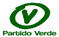 